ПРАВИТЕЛЬСТВО РЕСПУБЛИКИ ТЫВА
ПОСТАНОВЛЕНИЕТЫВА РЕСПУБЛИКАНЫӉ ЧАЗАА
ДОКТААЛот 23 июня 2021 г. № 283г.КызылОб утверждении Порядка подготовки, представления прогнозной информации и организации реагирования территориальной подсистемы единой государственной системы предупреждения и ликвидации чрезвычайных ситуаций Республики Тыва на прогнозы возникновения чрезвычайных ситуаций на территории Республики ТываВ соответствии со статьей 4 Федерального закона от 21 декабря 1994 г. № 68-ФЗ «О защите населения и территорий от чрезвычайных ситуаций природного и техногенного характера» Правительство Республики Тыва ПОСТАНОВЛЯЕТ:1. Утвердить прилагаемый Порядок подготовки, представления прогнозной информации и организации реагирования территориальной подсистемы единой государственной системы предупреждения и ликвидации чрезвычайных ситуаций Республики Тыва на прогнозы возникновения чрезвычайных ситуаций на территории Республики Тыва.2. Разместить настоящее постановление на «Официальном интернет-портале правовой информации» (www.pravo.gov.ru) и официальном сайте Республики Тыва в информационно-телекоммуникационной сети «Интернет».3. Контроль за исполнением настоящего постановления оставляю за собой.      Исполняющий обязанности первого заместителя Председателя   Правительства Республики Тыва                                                                         О. Бады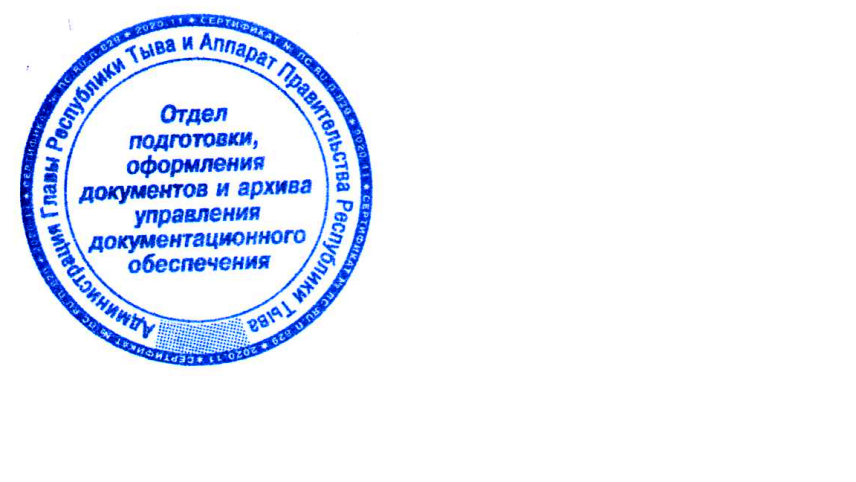 Утвержденпостановлением ПравительстваРеспублики Тываот 23 июня 2021 г. № 283П О Р Я Д О Кподготовки, представления прогнозной информации иорганизации реагирования территориальной подсистемы единой государственной системы предупреждения и ликвидации чрезвычайных ситуаций на прогнозы возникновения чрезвычайных ситуаций на территории Республики Тыва1. Настоящий Порядок разработан на основании Федерального закона от                 21 декабря 1994 г. № 68-ФЗ «О защите населения и территорий от чрезвычайных ситуаций природного и техногенного характера», постановления Правительства Российской Федерации от 30 декабря 2003 г. № 794 «О единой государственной системе предупреждения и ликвидации чрезвычайных ситуаций», постановления Правительства Российской Федерации от 24 марта 1997 г. № 334 «О Порядке сбора и обмена в Российской Федерации информацией в области защиты населения и территорий от чрезвычайных ситуаций природного и техногенного характера».2. Порядок регулирует вопросы организации информационного взаимодействия Главного управления МЧС России по Республике Тыва с территориальной подсистемой единой государственной системы предупреждения и ликвидации чрезвычайных ситуаций Республики Тыва (далее – ТП РСЧС РТ) в части подготовки, представления прогнозной информации и организации реагирования ТП РСЧС РТ на прогнозы чрезвычайных ситуаций (далее – ЧС).3. Подготовка, представление прогнозной информации и организация реагирования ТП РСЧС РТ на прогнозы возникновения ЧС осуществляются в целях обеспечения планирования и заблаговременной организации превентивных мероприятий в повседневной деятельности, при угрозе возникновения ЧС и минимизации риска гибели людей и снижения ущерба от ЧС.4. Главным управлением МЧС России по Республике Тыва разрабатываются следующие виды прогнозов ЧС:а) долгосрочные (ежегодные и сезонные);б) среднесрочные (ежемесячные); в) краткосрочные (декадные);г) оперативные (на сутки);д) экстренные предупреждения (на период менее 24 часов).Прогнозы ЧС разрабатываются в соответствии с требованиями приказов и методических рекомендаций МЧС России.5. Прогноз ЧС формируется на основе:а) информации от подразделений (организаций, учреждений) территориальных органов федеральных органов исполнительной власти, органов исполнительной власти Республики Тыва и организаций, осуществляющих деятельность в сфере мониторинга состояния окружающей среды, контроля в области промышленной безопасности;б) информации подразделений МЧС России (Главное управление «Национальный центр управления в кризисных ситуациях», пятый научно-исследовательский центр Всероссийского научно-исследовательского института по проблемам гражданской обороны и чрезвычайных ситуаций МЧС России (Федеральный центр науки и высоких технологий);в) информационных систем и ресурсов территориальных органов федеральных органов исполнительной власти, органов исполнительной власти Республики Тыва, органов местного самоуправления муниципальных образований Республики Тыва и организаций, а также иных открытых интернет-ресурсов и систем;г) паспортов территорий и объектов, расположенных на данной территории;д) базы (банка) данных о ЧС.6. Прогноз ЧС включает в себя:а) сведения о мониторинге прогнозируемых или происходящих явлений (процессов), повышающих риск возникновения ЧС – источниках ЧС;б) информацию о территориях, попадающих в зону прогнозируемой ЧС, в том числе о количестве проживающего населения, социально значимых, критически важных и потенциально опасных объектов;в) расчет последствий (модель) негативного воздействия явлений и процессов природного, техногенного и биолого-социального характера на жизнедеятельность населения и функционирование объектов экономики;г) расчет материальных и человеческих потерь;д) рекомендации по организации и проведению превентивных мероприятий, оповещению должностных лиц и информированию населения.7. Доведение прогнозов ЧС до органов повседневного управления ТП РСЧС РТ осуществляется Главным управлением МЧС России по Республике Тыва в сроки, установленные нормативными правовыми актами и методическими рекомендациями МЧС России.При этом необходимо учитывать приоритетность доведения оперативного ежедневного прогноза и экстренного предупреждения.Срок предоставления долгосрочного прогноза (сезонного) устанавливается в соответствии с климатогеографическими особенностями территорий Республики Тыва.Доведение прогноза ЧС осуществляется по всем доступным средствам связи и передачи информации, в том числе посредством автоматизированной информационно-управляющей системы (АИУС ТП РСЧС Республики Тыва).8. Долгосрочные, среднесрочные и краткосрочные прогнозы ЧС на территории Республики Тыва утверждаются начальником Главного управления МЧС России по Республике Тыва и доводятся до Главы Республики Тыва, руководителей органов исполнительной власти Республики Тыва, руководителей территориальных органов федеральных органов исполнительной власти по Республике Тыва, органов местного самоуправления муниципальных образований Республики Тыва и организаций в порядке, установленном для территорий Республики Тыва.Оперативный (ежесуточный) прогноз ЧС подписывается старшим оперативным дежурным Центра управления в кризисных ситуациях Главного управления МЧС России по Республике Тыва (далее – ЦУКС Главного управления МЧС России по Республике Тыва) и доводится до органов повседневного управления (далее – ОПУ) ТП РСЧС РТ в сроки, позволяющие выполнить соответствующими органами управления рекомендованные мероприятия по снижению рисков возникновения ЧС.Экстренное предупреждение о высокой степени вероятности возникновения ЧС подписывается старшим оперативным дежурным ЦУКС Главного управления МЧС России по Республике Тыва с немедленным доведением до ОПУ РСЧС.9. Расчет последствий (модель) ЧС осуществляется с использованием расчетных программ, представляющих собой как программные продукты, предназначенные для оперативных расчетов и программ, так и на основе утвержденных методик МЧС России, организаций федеральных органов исполнительной власти, осуществляющих деятельность в области прогнозирования ЧС, а также международных метеорологических агентств.При прогнозировании характерных для территорий Республики Тыва прогнозируемых ЧС могут использоваться заблаговременно сформированные данные плана действий по предупреждению и ликвидации ЧС Республики Тыва, паспорта безопасности Республики Тыва и потенциально опасных объектов, паспорта территорий и объектов (далее – планирующие документы) или других баз данных, ведение которых осуществляется в ЦУКС Главного управления МЧС России по Республике Тыва.Расчет последствий (модель) ЧС специалистами Главного управления МЧС России по Республике Тыва проводится при угрозе возникновения или возникновении ЧС.Расчет последствий (модель) ЧС осуществляется по максимальным значениям показателей, ожидаемым в соответствии с прогнозом.10. Расчеты последствий (модель) ЧС включают в себя:а) подготовку данных о складывающейся или прогнозируемой обстановке в соответствии с требованиями расчетной программы или по имеющимся сведениям плана действий по предупреждению и ликвидации ЧС Республики Тыва, паспортов территорий и объектов или других баз данных, ведение которых осуществляется в ЦУКС Главного управления МЧС России по Республике Тыва;б) проведение расчетов с использованием расчетных программ в порядке, установленном инструкциями по использованию данных программ и методик;в) подготовку графических материалов путем наложения результатов расчетов на карту, схему или космоснимок, с выделением зон и сооружений, попадающих под воздействие источника ЧС, нанесением информации о возможных материальных и человеческих потерях;г) подготовку текстового документа, раскрывающего результаты расчетов последствий ЧС.Корректировка результатов расчетов осуществляется незамедлительно при поступлении новых данных о произошедшей ЧС или уточненного прогноза.После ликвидации ЧС производится верификация расчетов с данными, полученными из зоны ЧС, в том числе с использованием средств объективного контроля, беспилотных авиационных систем, данных дистанционного зондирования Земли и других ресурсов и систем, позволяющих дать оценку масштабов последствий ЧС.Результаты верификации расчетов закладываются в базу (банк) ЧС, передаются в вышестоящие органы и специалистам, ответственным за эксплуатацию расчетных программ, для внесения изменений в архив программных продуктов с целью увеличения достоверности результатов расчетов.____________